Der/die Gesuchsteller/in ersucht um Erteilung einer Reklame- und Baubewilligung laut Reklameverordnung (RV) des Kantons Luzern vom 3. Juni 1997 resp. Planungs- und Baugesetz (PBG) des Kantons Luzern.Gesuchsteller/inName, Vorname	………………………………………………………………………………Adresse, Ort	………………………………………………………………………………Telefon / Mobile	………………………………………………………………………………Mail	………………………………………………………………………………Grundeigentümer/inName, Vorname	………………………………………………………………………………Adresse, Ort	………………………………………………………………………………Telefon / Mobile	………………………………………………………………………………Mail	………………………………………………………………………………Ersteller/inName, Vorname	………………………………………………………………………………Adresse, Ort	………………………………………………………………………………Telefon / Mobile	………………………………………………………………………………Mail	………………………………………………………………………………____________________________________________________________________________Standort / LageStrasse + Nr.	………………………………………………………………………………Grundstück Nr.	……………………Gebäudevers.-Nr.  	……………………ReklameartBeschrieb:	………………………………………………………………………………	………………………………………………………………………………	………………………………………………………………………………	………………………………………………………………………………	………………………………………………………………………………Erforderliche Beilagen (je 3-fach):	  Situationsplan 1:500 mit vermasstem Standort  Fassadenplan 1:100  massstäbliche Skizze der Reklame oder Fotomontage  evtl. Grundriss- oder Umgebungsplan 1:100 / 1:200  ………………………………………………………………..………………Die Unterzeichneten haben von den “Reklame-Richtlinien“ der Gemeinde Nottwil vom 1. Januar 2019 sowie den “Richtlinien Reklameanlagen“ der kantonalen Dienststelle Raum und Wirtschaft (rawi) Kenntnis.Gesuchsteller/in……………………………………………………	………………………………………………….Ort, Datum						UnterschriftGrundeigentümer/in……………………………………………………	………………………………………………….Ort, Datum						UnterschriftPlanverfasser/in……………………………………………………	………………………………………………….Ort, Datum						Unterschrift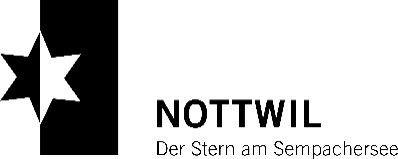 	Gesuch für dauernde Reklamen	(3-fach einzureichen)